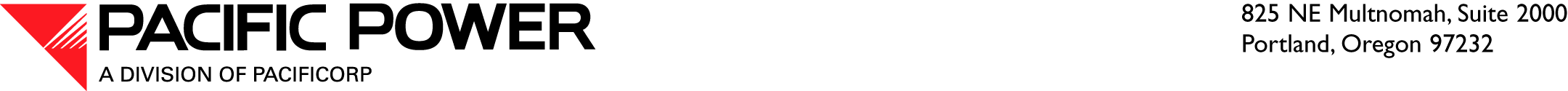 June 1, 2016 ELECTRONIC FILINGAND OVERNIGHT DELIVERYSteven V. KingExecutive Director and SecretaryWashington Utilities and Transportation Commission1300 S. Evergreen Park Drive SWP.O. Box 47250Olympia, WA  98504-7250RE:	UE-_______—2015 Power Cost Adjustment MechanismPacific Power & Light Company (Pacific Power or Company), a division of PacifiCorp, encloses the original and twelve copies of its 2015 Power Cost Adjustment Mechanism (PCAM) filing.  In Order 09 of Docket UE-140762, the Washington Utilities and Transportation Commission (Commission) approved a PCAM to allow the Company to recover the difference between the actual net power costs (NPC) incurred to serve Washington customers and the NPC collected through base rates established in a general rate case.  The amount recovered from or refunded to customers for the period of April 1 through December 31, 2015, is subject to the following parameters as adjusted for the nine month period:Symmetrical Deadband:  Any NPC difference between negative $3 million and positive $3 million will be absorbed by the Company.Asymmetrical sharing of the NPC difference as follows: Between $3 and $7.5 million; shared 50 percent by customers and 50 percent by the Company Greater than $7.5 million; shared 90 percent by customers and 10 percent by the Company Between $-3 and $-7.5 million; shared 75 percent by customers and 25 percent by the Company Less than $7.5 million; shared 90 percent by customers and 10 percent by the Company Amortization of Deferral:  The amortization of NPC variances are deferred until the balance of the deferral balancing account results in either a surcharge or credit greater than $17 million.Included as Confidential Attachment A is a summary of the calculation of the Company’s 2015 PCAM; additional descriptions of the calculation are provided below.  Detailed workpapers supporting Attachment A are provided separately on the enclosed CD.  For the deferral period, Washington adjusted actual NPC and EIM costs were $101.7 million, approximately $2.9 million higher than the base NPC collected in rates.  The application of the deadband results in no recovery for the 2015 PCAM. PCAM CalculationThe PCAM calculates the NPC variance by subtracting the NPC collected in base rates from the actual Washington-allocated NPC as shown in the formula below:𝑁𝑃𝐶 𝑉𝑎𝑟𝑖𝑎𝑛𝑐𝑒 = 𝐴𝑐𝑡𝑢𝑎𝑙 𝑁𝑃𝐶− (𝐵𝑎𝑠𝑒 𝑁𝑃𝐶$/𝑀𝑤ℎ×𝐴𝑐𝑡𝑢𝑎𝑙 𝑆𝑎𝑙𝑒𝑠) Where:Actual NPC	= Actual west control area NPC costs allocated to Washington using allocation factors calculated with actual jurisdictional load 	= Base NPC unit cost; calculated by dividing Washington-allocated NPC as established in a rate proceeding by the Washington sales-at-meter used to set rates in the rate proceeding Actual Sales		= Actual Washington retail sales at the meterThe cumulative NPC variance is first compared against the symmetrical deadband.  Cumulative amounts in excess of the symmetrical deadband are then subject to the sharing bands.  The customer portion of the NPC variance is tracked in the deferral balancing account and monthly balances accrue interest at the current FERC interest rate.  A rate change is triggered when the customer surcharge or credit exceeds $17 million.  Actual west control area NPC are compiled using amounts booked to FERC accounts 447, 501, 503, 547, 555, and 565.  Booked NPC are adjusted to reflect a balanced west control area consistent with the methodology used in UE-140762.  Actual NPC are also adjusted to remove accounting entries that relate to operations before implementation of the PCAM on April 1, 2015, and to reflect previously approved ratemaking treatment of several items, including: Sacramento Municipal Utility District (SMUD) wholesale sales contract revenues; Reductions to coal costs for legal fees related to fines and citations; andRevenue from a contract related to the Leaning Juniper wind resource.In this filing, the Company has also included in the PCAM actual Energy Imbalance Market (EIM) costs that are not otherwise included in NPC.  These EIM costs include the return on rate base, ongoing operations and maintenance expense, and depreciation expense.  This treatment was proposed by Boise White Paper and agreed to by the Company in Docket UE-152253 to match recovery of EIM costs and benefits.Washington-allocated actual NPC exceeded NPC collected in base rates by approximately $2.9 million for the period of April 1 through December 31, 2015.  This amount does not exceed the established deadband.  Accordingly, the balance in the deferral account remains at zero dollars and no recovery from or refund to customers is necessary.  Because Schedule 97, the Power Cost Adjustment Mechanism Adjustment, is currently set at zero cents per kilowatt hour for all schedules, no tariff change is required at this time.  Pacific Power also includes in this filing a motion requesting that the Commission issue a protective order to govern disclosure of confidential information for use in this case.It is respectfully requested that all formal correspondence and requests regarding this filing be addressed to:By e-mail (preferred):		datarequest@pacificorp.com By regular mail:		Data Request Response Center				PacifiCorp				825 NE Multnomah St., Suite 2000				Portland, Oregon, 97232Please direct informal inquiries to Ariel Son, Regulatory Projects Manager, at (503) 813-5410.Sincerely,R. Bryce DalleyVice President, RegulationEnclosuresAttachment A:  PCAM Calculation